KONTROL EDEN	ONAYLAYAN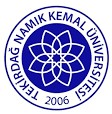 TNKÜAĞIZ VE DİŞ SAĞLIĞI UYGULAMA VE ARAŞTIRMA MERKEZİ GÜÇ PANOSU AYLIK KONTROL FORMUDoküman No:EYS-FRM-292TNKÜAĞIZ VE DİŞ SAĞLIĞI UYGULAMA VE ARAŞTIRMA MERKEZİ GÜÇ PANOSU AYLIK KONTROL FORMUHazırlama Tarihi:05.01.2022TNKÜAĞIZ VE DİŞ SAĞLIĞI UYGULAMA VE ARAŞTIRMA MERKEZİ GÜÇ PANOSU AYLIK KONTROL FORMURevizyon Tarihi:--TNKÜAĞIZ VE DİŞ SAĞLIĞI UYGULAMA VE ARAŞTIRMA MERKEZİ GÜÇ PANOSU AYLIK KONTROL FORMURevizyon No:0TNKÜAĞIZ VE DİŞ SAĞLIĞI UYGULAMA VE ARAŞTIRMA MERKEZİ GÜÇ PANOSU AYLIK KONTROL FORMUToplam Sayfa Sayısı:1TARİH:…………….AY:…………………TARİH:…………….AY:…………………A BLOKA BLOKB BLOKB BLOKC BLOKC BLOKNotlar:KONTROLLERGrup Sigorta KontrolüEHEHEHKONTROLLERGrup Sigorta KontrolüKONTROLLERKablo KontrolleriKONTROLLERV Otomat KontrolleriKONTROLLERTMŞ KontrolleriKONTROLLERGenel Temizlik